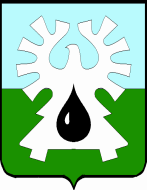 МУНИЦИПАЛЬНОЕ ОБРАЗОВАНИЕ ГОРОД УРАЙХАНТЫ-МАНСИЙСКИЙ АВТОНОМНЫЙ ОКРУГ - ЮГРА      ДУМА ГОРОДА УРАЙ     РЕШЕНИЕ  от 25 января 2021 года                                                                                   № 4О внесении измененияв состав комиссии по противодействию коррупции при Думе города Урай шестого созыва        На основании  Регламента Думы города Урай и в связи с изменением персонального состава лиц, замещающих муниципальные должности в Думе города Урай на постоянной основе, Дума города Урай решила:       1. Внести в приложение 2 к решению Думы города Урай от 04.10.2016 №6 «О комиссии по противодействию коррупции при Думе города Урай шестого созыва» (в редакции решений Думы города Урай от 21.09.2017 №61, от 24.11.2017 №86, от 28.06.2018 №38, от 19.12.2019 №103) изменение, изложив его в новой редакции согласно приложению.        2. Опубликовать настоящее решение в газете «Знамя».Председатель Думы города Урай                                     Г.П. АлександроваПриложение к решениюДумы города Урай  от 25 января 2021 года  № 4                                                                                                         «Приложение 2к решению Думы города Урайот 4 октября 2016 года № 6СОСТАВКОМИССИИ ПО ПРОТИВОДЕЙСТВИЮ КОРРУПЦИИ ПРИ ДУМЕ ГОРОДА УРАЙ ШЕСТОГО СОЗЫВА».Председатель КомиссииАлександрова Галина Петровна.Заместительпредседателя КомиссииПеревозкина Лидия Фёдоровна.Секретарь КомиссииЧемогина Любовь Леонидовна.Члены Комиссии:Акчурин Марат Раисович,Баев Сергей Анатольевич,Величко Александр Витальевич,Свиридов Денис Петрович,Тулупов Алексей Юрьевич,Свиридов Денис Петрович,Тулупов Алексей Юрьевич,представитель (представители) научных, образовательных и общественных организаций (по согласованию).